         ҠАРАР                                                                                                  РЕШЕНИЕ                                       «25» ноябрь  2016 й.                                           № 19                     «25» ноября   2016 г.О публичных слушаниях по проекту решения Совета сельского поселения  Ассинский сельсовет муниципального района Белорецкий район Республики Башкортостан «О бюджете муниципального района Белорецкий район  Республики Башкортостан на 2017 год и на плановый период 2018-20189гг.» Руководствуясь ст.28 Федерального закона «Об общих принципах организации местного самоуправления в Российской Федерации», ст.13 Устава муниципального района Белорецкий район Республики Башкортостан, Положением о публичных слушаниях по проекту местного бюджета и отчета об исполнении местного бюджета, в целях обеспечения участия жителей сельского поселения Ассинский сельсовет муниципального района Белорецкий район Республики Башкортостан в решении вопросов местного значения   Совет сельского поселения Ассинский сельсовет муниципального района Белорецкий район Республики Башкортостан  РЕШИЛ:Назначить публичные слушания по проекту решения Совета сельского поселения Ассинский сельсовет  муниципального района Белорецкий район РБ «О бюджете сельского поселения Ассинский  сельсовет  муниципального района Белорецкий район на 2017 год и на плановый период 2018-2019 гг.» 13 декабря 2016 г. в 17:00  здании  Администрации  сельского поселения Ассинский сельсовет муниципального района Белорецкий район Республики Башкортостан по адресу: с.Ассы, ул.Мубарякова, 25/1Утвердить состав комиссии по проведению публичных  слушаний по проекту решения Совета сельского поселения Ассинский сельсовет муниципального района Белорецкий район Республики Башкортостан «О бюджете сельского поселения Ассинский сельсовет муниципального района Белорецкий район на 2017 год и на плановый период 2018-2019 гг.» (прилагается). Установить, что письменные предложения по проекту решения Совета муниципального района Белорецкий район Республики Башкортостан «О бюджете сельского поселения Ассинский сельсовет муниципального района Белорецкий район на 2017 год и на плановый период 2018-2019гг.» направляются в Администрацию сельского поселения Ассинский сельсовет  муниципального района Белорецкий район РБ по адресу: с.Ассы, ул.Мубарякова, 25/1г.  с 05 по 09 декабря 2016 года, по форме, согласно п.2.3.5. Положения о публичных слушаниях по проекту местного бюджета.4. Разместить на официальном сайте муниципального района Белорецкого района Белорецкий район РБ и администрации сельского поселения Ассинский сельсовет Контроль за исполнением данного решения оставляю за собой                         Глава сельского поселения		                    		В.Г.Юсупов.Приложение к решению Совета сельского поселения Ассинский сельсовет  муниципального района Белорецкий район от 25 ноября 2016г. № 19Состав комиссии по проведению публичных  слушаний по проекту решения Совета сельского поселения Ассинский сельсовет муниципального района Белорецкий район Республики Башкортостан «О бюджете сельского поселения Ассинский сельсовет муниципального района Белорецкий район на 2017 год и на плановый период 2018-2019 гг.»Председатель комиссии – Юсупов Венер Гарифович, председатель Совета сельского поселения Ассинский сельсовет муниципального района Белорецкий район РБ;Заместитель председателя комиссии – Тулебаев Альтаф Идрисович, председатель постоянной комиссии Совета сельского поселения Ассинский сельсовет муниципального района Белорецкий район РБ по бюджету, финансам, налогам и вопросам собственности;Секретарь комиссии – Сайгафарова Альфия Гамсаматовна, управляющий делами администрации сельского поселения Ассинский сельсовет  муниципального района Белорецкий район РБ;        Члены комиссии:      - Скоробогатов Вячеслав Владимирович – член  постоянной  комиссии Совета сельского поселения Ассинский сельсовет муниципального района Белорецкий район РБ по бюджету, финансам, налогам и вопросам собственности;-Рафиков Ралиф Рафаилович – председатель постоянной комиссии Совета сельского поселения Ассинский сельсовет муниципального района Белорецкий район РБ по соблюдению Регламента Совета, статусу и этике депутатаБАШКОРТОСТАН РЕСПУБЛИКАhЫ                      БЕЛОРЕТ РАЙОНЫмуниципаль районЫНЫңАСЫ АУЫЛ СОВЕТЫАУЫЛ БИЛәМәһЕСОВЕТЫ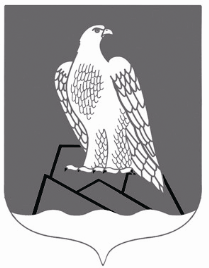 СОВЕТСЕЛЬСКОГО ПОСЕЛЕНИЯАССИНСКИЙ СЕЛЬСОВЕТ Муниципального района Белорецкий район РЕСПУБЛИКИ БАШКОРТОСТАН